Consigne par activité :Bonnes vacances à tous 					Louise et OlivierPlan de travail semaine 6Plan de travail semaine 6Plan de travail semaine 6Plan de travail semaine 6Plan de travail semaine 6Mes activités de travail Mes activités de travail Lundi 27 avrilMardi 28 avrilJeudi 30 avrilSUPER HEROSDE CALCULS10minutesMultiplier par 2 et par 5.             Ajout d’un nombre inférieur à 10 à un nombre inférieur à 100.Ajouter 8 ou 9.Produits de petits nombres.Doubles ou moitiés.  Produits de petits nombres.LA SYMÉTRIELibreDécouvre la symétrieReconnaître qu'une figure possède un ou plusieurs axes de symétrieReproduire une figure par symétrieGÉOMÉTRIE25 minutesDans le fichier de mathspage 104Dans le fichier de mathspage 105Dans le fichier de mathspages 116 et 117CONJUGAISON(fichier en pièce jointe)20 minutesDans le fichier pages 77 et 78Dans le fichier pages 79 et 80Dans le fichier Pages 82 et 83BOUGÉ - DANSÉLibre FlashmobFlashmobFlashmobLECTURE20 minutesLe Prince de Motordu exercice 1 Le Prince de Motordu exercices 2 et 3Le Prince de Motordu exercice 4FICHIER MATHS AU CE120 minutesChapitre 27Pages 58Chapitre 27Pages 59Chapitre 63Pages 136 et 137SUPER HEROSDE CALCULSMATERIEL : ordinateur ou tablette – connexion Cliquer sur le lien, choisir le niveau CE1 et cliquer sur l’icône Chronomètre pour lancer le calcul.GÉOMÉTRIELA SYMÉTRIEMATERIEL : fichier de mathématiques – crayon à papierRegarder les vidéos sur la symétrie, puis effectuer les exercices dans le fichier « Maths au CE1 ».L’important n’est pas que la solution ! Ce qui est essentiel c’est de raisonner et d’être capable d’expliquer (à l’oral, ou en dessinant, ou en manipulant). Comment fait-on pour chercher et trouver ? Petit rappel : une figure peut avoir un ou plusieurs axes de symétrie.N’oublie pas d’envoyer la photo à l’adresse suivante : profsconfines@gmail.comCONJUGAISONMATERIEL : fichier « Réussir son entrée en grammaire » (scanné, en pièce jointe) – crayon à papierLaisser votre enfant faire les exercices dans son fichier. Vous pouvez ensuite corriger ses erreurs avec lui.N’oublie pas d’envoyer la photo à l’adresse suivante : profsconfines@gmail.comBOUGÉ – DANSÉMATERIEL : ordinateur ou tablette – connexion – bonne humeur A l’occasion de nos retrouvailles, le jeudi 14 mai 2020, notre classe organisera un flashmob. Afin de t’entrainer, clique sur le lien afin d’apprendre la chorégraphie. Cette semaine, tu essayeras de tout mémoriser.N’hésite pas à nous envoyer les vidéos de tes entrainements à l’adresse suivante : profsconfines@gmail.comLECTUREMATERIEL : fichier de lecture Préparer la lecture avec votre enfant puis avec lui lire à voix haute en l’aidant ou en prenant le relai si nécessaire. Vous pouvez interroger oralement votre enfant sur des questions de compréhension (où cela se passe, qui, quoi, pourquoi… ?)RAPPELSILENCE... ÇA POUSSE !MATERIEL : des graines – un potCette semaine, nous te proposons un défi nature : planter une ou plusieurs graines (haricot, lentille, ou toute autre graine), en prendre soin, la photographier et la mesurer tous les jours. Tenir le journal de sa croissance.Pour te donner quelques idées sympas, regarde les vidéos et les photos de la fiche activités.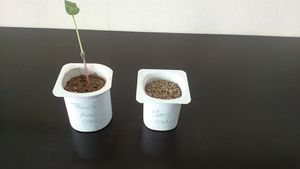 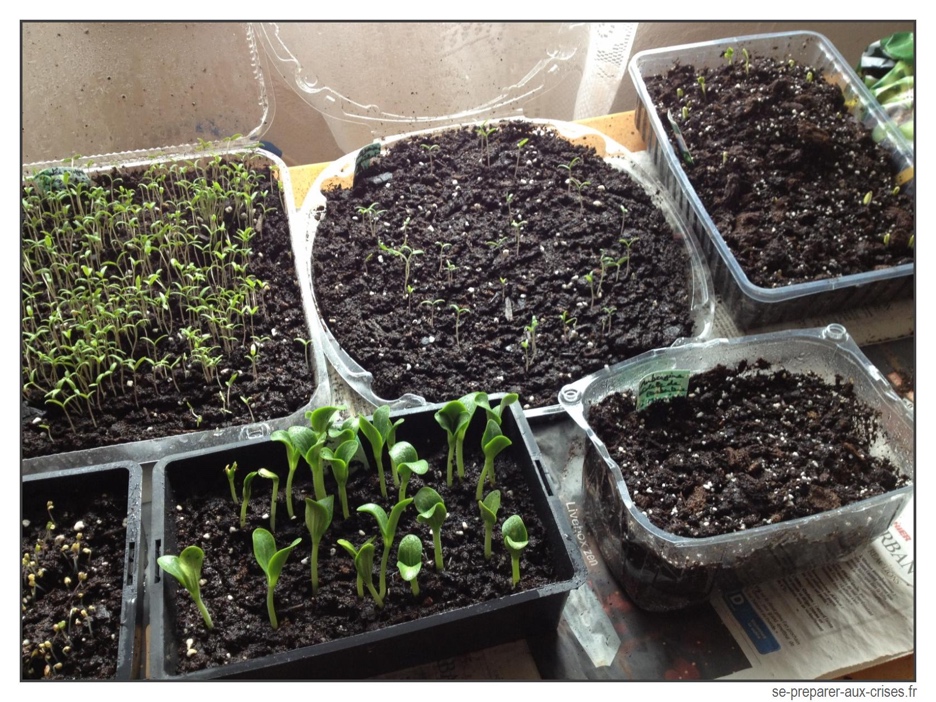 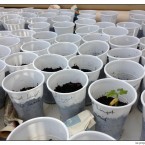 